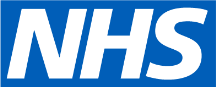 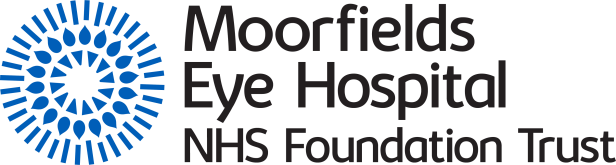 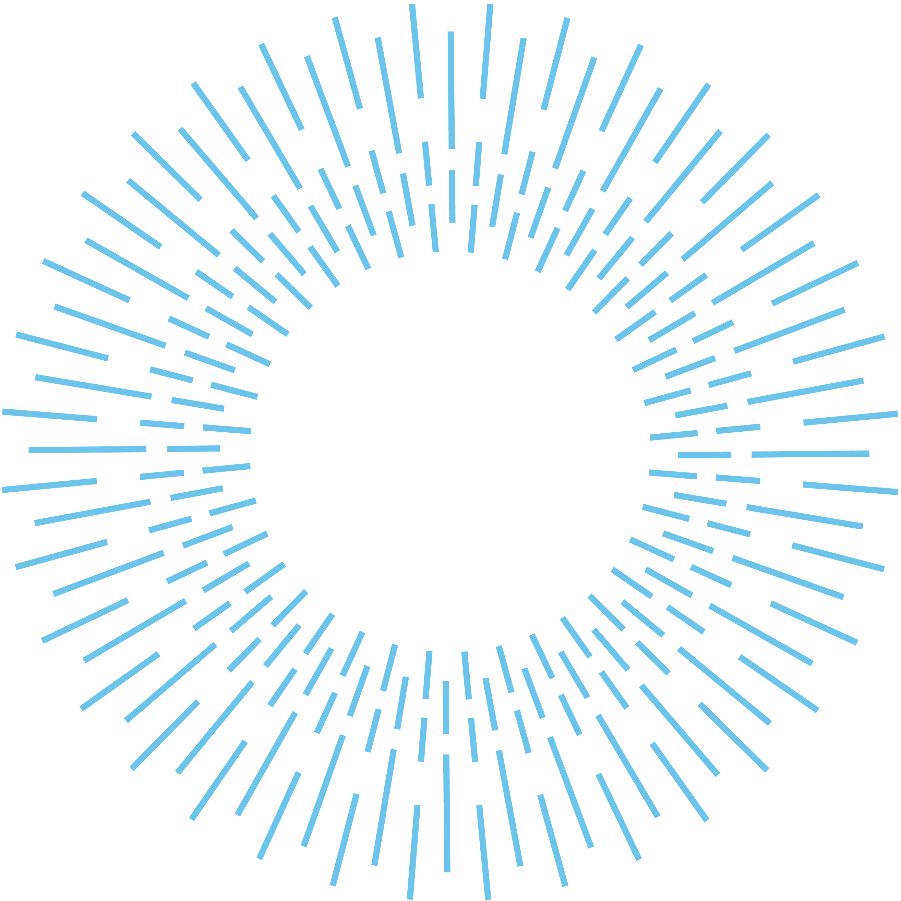 Report titleReport of the audit and risk committeeReport fromNick Hardie, chairman, audit and risk committeePrepared by Jamie O’Callaghan, head of corporate governanceLink to strategic objectivesWe are able to deliver a sustainable financial modelBrief summary of report  Attached is a brief summary of the audit and risk committee meeting that took place on 17 January 2023. Brief summary of report  Attached is a brief summary of the audit and risk committee meeting that took place on 17 January 2023. Brief summary of report  Attached is a brief summary of the audit and risk committee meeting that took place on 17 January 2023. Brief summary of report  Attached is a brief summary of the audit and risk committee meeting that took place on 17 January 2023. Brief summary of report  Attached is a brief summary of the audit and risk committee meeting that took place on 17 January 2023. Brief summary of report  Attached is a brief summary of the audit and risk committee meeting that took place on 17 January 2023. Brief summary of report  Attached is a brief summary of the audit and risk committee meeting that took place on 17 January 2023. Brief summary of report  Attached is a brief summary of the audit and risk committee meeting that took place on 17 January 2023. Action Required/Recommendation. The board is asked to note the report of the audit and risk committee and gain assurance from it.Action Required/Recommendation. The board is asked to note the report of the audit and risk committee and gain assurance from it.Action Required/Recommendation. The board is asked to note the report of the audit and risk committee and gain assurance from it.Action Required/Recommendation. The board is asked to note the report of the audit and risk committee and gain assurance from it.Action Required/Recommendation. The board is asked to note the report of the audit and risk committee and gain assurance from it.Action Required/Recommendation. The board is asked to note the report of the audit and risk committee and gain assurance from it.Action Required/Recommendation. The board is asked to note the report of the audit and risk committee and gain assurance from it.Action Required/Recommendation. The board is asked to note the report of the audit and risk committee and gain assurance from it.For AssuranceFor decisionFor discussionTo noteAUDIT AND RISK COMMITTEE SUMMARY REPORT – 17 JANUARY 2023AUDIT AND RISK COMMITTEE SUMMARY REPORT – 17 JANUARY 2023GovernanceQuorate – YesAttendance (membership) - 100%Current activity (as at date of meeting)Internal auditProgress reportThe committee received a progress report which outlined that as part of the 2022/23 audit plan, one report had been finalised since the last meeting in relation to Financial Sustainability (HFMA review) which was an advisory.A draft report on complaints had been issued, with a reasonable assurance rating.RSM advised that reports were still in process on, Risk Management and Board Assurance Framework, Estates/Capital projects, Medical job planning, Equality and Diversity, Cyber Security and IT Project Management.2023/24 Internal Audit PlanRSM took the committee through a draft internal audit plan, including the key priorities.External auditProgress report and sector updateThe committee received a progress report which outlined the 2022/23 deliverables.Local Counter Fraud Progress ReportThe committee received a progress report, a Mandate Exercise benchmarking report, a draft LCFS 23/24 workplan and a Fraud and Bribery Risk Assessment.RSM delivered a bespoke fraud and bribery risk assessment since the last meeting, to help the Trust identify and understand their fraud and bribery risks.RSM highlighted that the Trust were due to have a visit from the NHSCFA in January, which focused on fraud risks.Board assurance framework and corporate risk registerThe committee were provided with an update on the Q3 2022/23 period for the BAF and corporate risk register.The research funding risk was reduced from 10 to 5, taking into account the success in BRC and CRF funding.The cyber attack risk was reduced from 20 to 16 as mitigations were effective for any known attacks. The risk remains high due to the consequence of an unknown attack.Four new risks were added to the corporate risk register, in relation to fraud and bribery, staff availability, the management of patient referrals and for the funding and implementation of a new Electronic Patient Record system.Waivers to Standing Financial InstructionsThe committee received a report outlining the waivers for the period April 2022 to November 2022. As at 30 November, the volume of waivers for the financial year was 80, totalling £2.067m. During October and November, there was 23 waivers totalling £0.530mThe top areas were Oriel £0.375m, EBME £0.368m and Estates and Facilities £0.362m.Losses and Special PaymentsThe committee were updated with the volume of losses since the last meeting.Total Moorfields Private Losses and Special Payments net £538 on 10 cases;Total NHS Losses and Special Payments £1,756 on 21 cases;Total Dubai Losses and Special Payments £nil on nil cases.Key concerns The internal audit report highlighted that Financial Sustainability (HFMA) was an advisory area. DONM11 April 2023